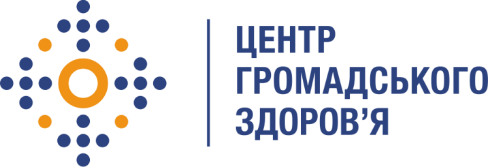 Державна установа
«Центр громадського здоров’я Міністерства охорони здоров’я України» оголошує конкурс на відбір Національного консультанта в рамках дослідження серед військовослужбовців в рамках програми Глобального фонду «Стійка відповідь на епідемії ВІЛ і ТБ в умовах війни та відновлення України»Назва позиції: Консультант з організації та контролю проведення дослідження в рамках проєкту серед військовослужбовцівТермін надання послуг:  травень – грудень 2024 рокуІнформація щодо установи:Головним завданнями Державної установи «Центр громадського здоров’я Міністерства охорони здоров’я України» (далі – Центр) є діяльність у сфері громадського здоров’я. Центр виконує лікувально-профілактичні, науково-практичні та організаційно-методичні функції у сфері охорони здоров’я з метою забезпечення якості лікування хворих на cоціально-небезпечні захворювання, зокрема ВІЛ/СНІД, туберкульоз, наркозалежність, вірусні гепатити тощо, попередження захворювань в контексті розбудови системи громадського здоров’я. Центр приймає участь в розробці регуляторної політики і взаємодіє з іншими міністерствами, науково-дослідними установами, міжнародними установами та громадськими організаціями, що працюють в сфері громадського здоров’я та протидії соціально небезпечним захворюванням.Дослідження спрямоване на визначення показників поширеності ВІЛ-інфекції та Гепатитів В і С серед військовослужбовців в Україні.Завдання:Координує планування та проведення Дослідження серед військовослужбовців.Забезпечує комунікації з регіональними виконавцями Проєкту.Надає іншу консультативну підтримку в рамках Проєкту.Вимоги до професійної компетентності:Вища медична освіта за спеціалізацією «Епідеміологія»Стаж роботи від 2-х років у галузі військової медициниВідмінне володіння усною та письмовою діловою українською мовоюКомунікаційні та організаційні навички Навички проведення протиепідеміологічних заходів Володіння програмами Microsoft Office (Word, Excel)Резюме мають бути надіслані електронною поштою на електронну адресу: vacancies@phc.org.ua з копією на t.honcharenko@phc.org.ua. В темі листа, будь ласка, зазначте: «191-2024 Консультант з організації та контролю проведення дослідження в рамках проєкту серед військовослужбовців».Термін подання документів – до 24 квітня 2024 року, реєстрація документів 
завершується о 18:00.За результатами відбору резюме успішні кандидати будуть запрошені до участі у співбесіді. У зв’язку з великою кількістю заявок, ми будемо контактувати лише з кандидатами, запрошеними на співбесіду. Умови завдання та контракту можуть бути докладніше обговорені під час співбесіди.Державна установа «Центр громадського здоров’я Міністерства охорони здоров’я України» залишає за собою право повторно розмістити оголошення про конкурс, скасувати конкурс, запропонувати договір з іншою тривалістю.